YMARFER: Fy Nghwsmer DelfrydolLlenwch y bylchau gyda nodweddion  Eich Cwsmer Delfrydol. Byddwch mor fanwl â phosib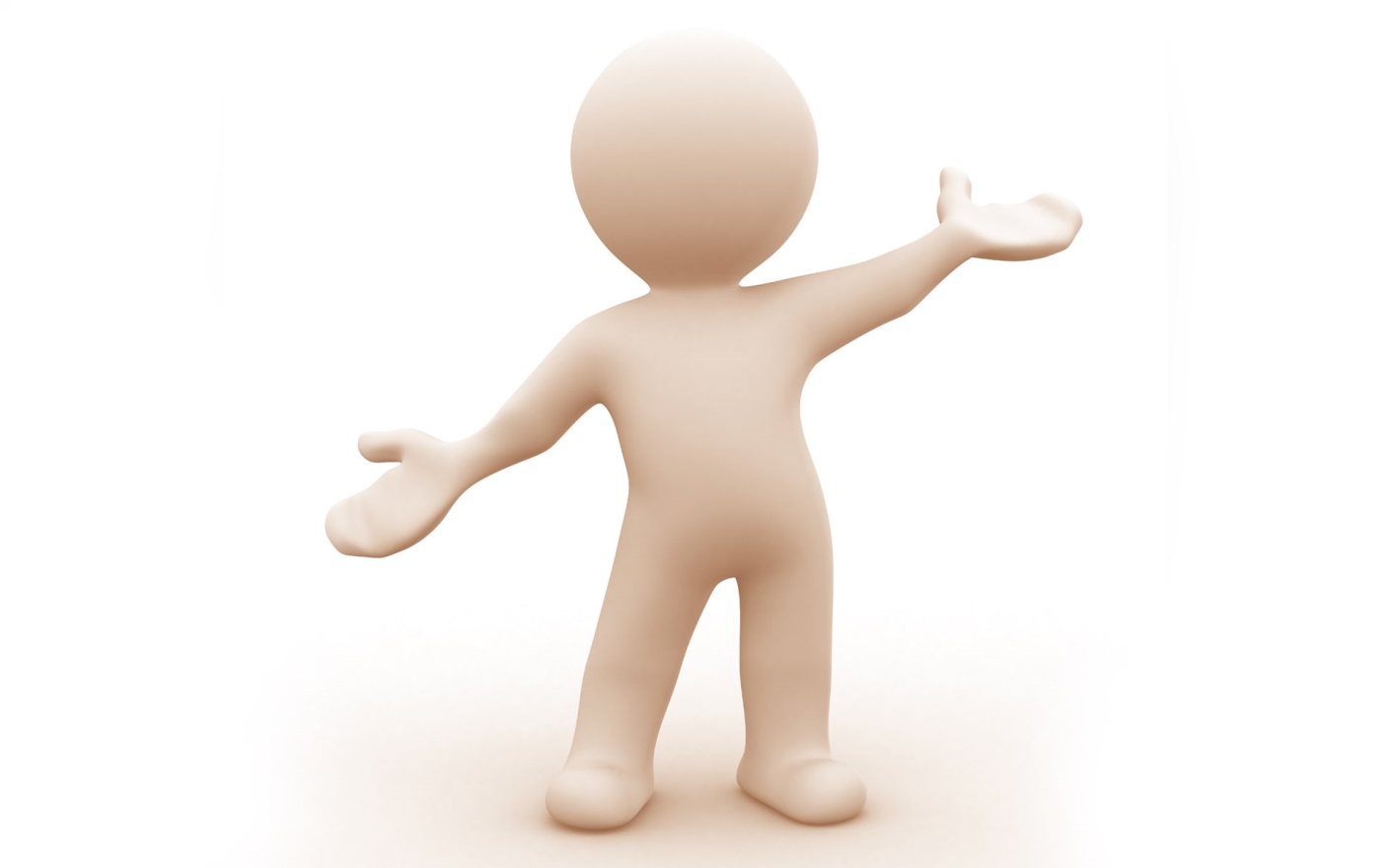 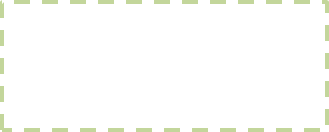 